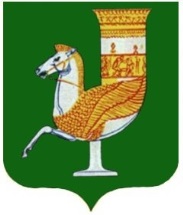 П  О  С  Т  А  Н  О  В  Л  Е  Н  И  Е   АДМИНИСТРАЦИИ   МУНИЦИПАЛЬНОГО  ОБРАЗОВАНИЯ «КРАСНОГВАРДЕЙСКИЙ  РАЙОН»От 06.05.2020 г.№ 252с. КрасногвардейскоеО внесении изменений в приложение к постановлению администрации МО «Красногвардейский район» от 03.04.2019 г. № 200 «Об утверждении административного регламента администрации МО «Красногвардейский район» по предоставлениюмуниципальной услуги «Предоставление гражданам, имеющим трех и более детей, земельных участков в собственность бесплатно на территории МО «Красногвардейский район» в новой редакции»Рассмотрев информацию прокурора Красногвардейского района от     28.01.2020 г. № 5-86-2020/173 «Об изменениях в федеральном законодательстве», в целях приведения в соответствие с действующим законодательством нормативных правовых актов администрации МО «Красногвардейский район», руководствуясь Уставом МО «Красногвардейский район»ПОСТАНОВЛЯЮ:Внести следующие изменения в приложение к постановлению администрации МО «Красногвардейский район» от 03.04.2019 г. № 200 «Об утверждении административного регламента администрации МО «Красногвардейский район» по предоставлению муниципальной услуги «Предоставление гражданам, имеющим трех и более детей, земельных участков в собственность бесплатно на территории МО «Красногвардейский район» в новой редакции»:1.1. Наименование раздела 2 изложить в следующей редакции: «2. Стандарт предоставления муниципальной услуги, единый стандарт».1.2. Раздел 2 дополнить пунктом 2.18. следующего содержания:«2.18. Отдел при предоставлении муниципальной услуги руководствуется требованиями единого стандарта, устанавливаемого Правительством Российской Федерации, в случаях, предусмотренных федеральными законами.»2. Опубликовать настоящее постановление в газете Красногвардейского района «Дружба» и разместить на официальном сайте администрации района в сети «Интернет».3. Контроль за исполнением данного постановления возложить на отдел земельно-имущественных отношений администрации МО «Красногвардейский район» (Тхакушинов А.И.).4. Настоящее постановление вступает в силу с момента его опубликования.Глава МО «Красногвардейский район» 	                    А.Т. Османов